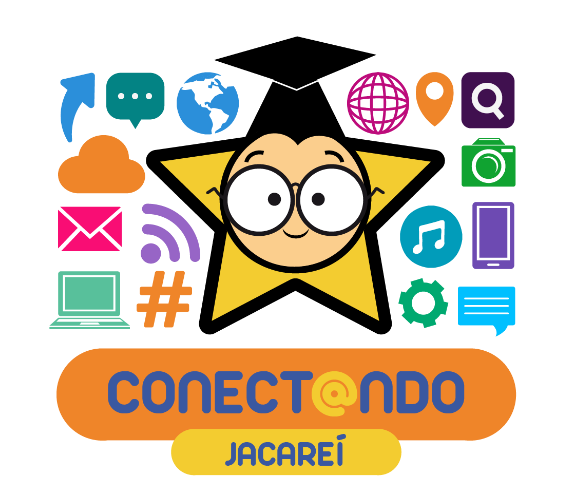 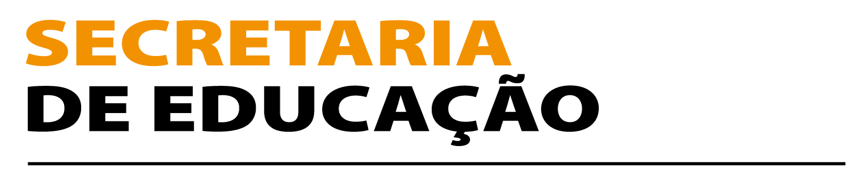                              CARTEIRA PEDAGÓGICA                                                  ENSINO FUNDAMENTAL 2021PROFESSOR(A):________________________________________________________________________TURMA:____________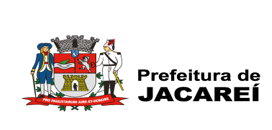 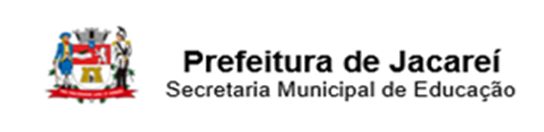       LEGENDA OFICIAL                                                      PANORAMA PEDAGÓGICO (PARECER DA TURMA MENSAL: Como se deu o ensino e aprendizagem, aproveitamento, propostas e interações. Descrever se teve uma participação significativa, se apresentou avanços, se precisou entrar em contato com a família para sua participação....)  PANORAMA PEDAGÓGICOQUADRO DE ROTINA DO TRABALHO REMOTOQUADRO DE ROTINA DO TRABALHO REMOTOQUADRO DE ROTINA DO TRABALHO REMOTOQUADRO DE ROTINA DO TRABALHO REMOTOQUADRO DE ROTINA DO TRABALHO REMOTOQUADRO DE ROTINA DO TRABALHO REMOTOQUADRO DE ROTINA DO TRABALHO REMOTOQUADRO DE ROTINA DO TRABALHO REMOTOQUADRO DE ROTINA DO TRABALHO REMOTOQUADRO DE ROTINA DO TRABALHO REMOTOQUADRO DE ROTINA DO TRABALHO REMOTOQUADRO DE ROTINA DO TRABALHO REMOTOQUADRO DE ROTINA DO TRABALHO REMOTOQUADRO DE ROTINA DO TRABALHO REMOTOQUADRO DE ROTINA DO TRABALHO REMOTOSEGUNDA – FEIRA  ___/___/2021SEGUNDA – FEIRA  ___/___/2021TERÇA – FEIRA  ___/___/2021TERÇA – FEIRA  ___/___/2021TERÇA – FEIRA  ___/___/2021QUARTA – FEIRA  ___/___/2021QUARTA – FEIRA  ___/___/2021QUARTA – FEIRA  ___/___/2021QUARTA – FEIRA  ___/___/2021QUINTA – FEIRA  ___/___/2021QUINTA – FEIRA  ___/___/2021QUINTA – FEIRA  ___/___/2021SEXTA – FEIRA ___/___/2021SEXTA – FEIRA ___/___/2021SEXTA – FEIRA ___/___/2021REGISTRO DAS PROPOSTAS DE ATIVIDADES E  INTERAÇÕES REMOTA. LÍNGUA PORTUGUESAREGISTRO DAS PROPOSTAS DE ATIVIDADES E  INTERAÇÕES REMOTA. LÍNGUA PORTUGUESAREGISTRO DAS PROPOSTAS DE ATIVIDADES E  INTERAÇÕES REMOTA. LÍNGUA PORTUGUESAREGISTRO DAS PROPOSTAS DE ATIVIDADES E  INTERAÇÕES REMOTA. LÍNGUA PORTUGUESAREGISTRO DAS PROPOSTAS DE ATIVIDADES E  INTERAÇÕES REMOTA. LÍNGUA PORTUGUESAREGISTRO DAS PROPOSTAS DE ATIVIDADES E INTERAÇÕES REMOTA. MATEMÁTICAREGISTRO DAS PROPOSTAS DE ATIVIDADES E INTERAÇÕES REMOTA. MATEMÁTICAREGISTRO DAS PROPOSTAS DE ATIVIDADES E INTERAÇÕES REMOTA. MATEMÁTICAREGISTRO DAS PROPOSTAS DE ATIVIDADES E INTERAÇÕES REMOTA. MATEMÁTICAREGISTRO DAS PROPOSTAS DE ATIVIDADES E  INTERAÇÕES REMOTA. MATEMÁTICAREGISTRO DAS PROPOSTAS DE ATIVIDADES E  INTERAÇÕES REMOTA. MATEMÁTICAREGISTRO DAS PROPOSTAS DE ATIVIDADES E  INTERAÇÕES REMOTA. MATEMÁTICAREGISTRO DAS PROPOSTAS DE ATIVIDADES E  INTERAÇÕES REMOTA. CIÊNCIAS HUMANAS E CIÊNCIAS DA NATUREZA REGISTRO DAS PROPOSTAS DE ATIVIDADES E  INTERAÇÕES REMOTA. CIÊNCIAS HUMANAS E CIÊNCIAS DA NATUREZA REGISTRO DAS PROPOSTAS DE ATIVIDADES E  INTERAÇÕES REMOTA. CIÊNCIAS HUMANAS E CIÊNCIAS DA NATUREZA REGISTRO DAS HORAS ATIVIDADES REGISTRO DAS HORAS ATIVIDADES REGISTRO DAS HORAS ATIVIDADES REGISTRO DAS HORAS ATIVIDADES REGISTRO DAS HORAS ATIVIDADES REGISTRO DAS HORAS ATIVIDADES REGISTRO DAS HORAS ATIVIDADES REGISTRO DAS HORAS ATIVIDADES REGISTRO DAS HORAS ATIVIDADES REGISTRO DAS HORAS ATIVIDADES REGISTRO DAS HORAS ATIVIDADES REGISTRO DAS HORAS ATIVIDADES REGISTRO DAS HORAS ATIVIDADES REGISTRO DAS HORAS ATIVIDADES REGISTRO DAS HORAS ATIVIDADES HORA ATIVIDADE Formação com a Equipe Gestora, planejamento e registros de acompanhamento do Ensino Remoto.  HORA ATIVIDADE Formação com a Equipe Gestora, planejamento e registros de acompanhamento do Ensino Remoto.  HORA ATIVIDADE Formação com a Equipe Gestora e Centro de formação. HORA ATIVIDADE Formação com a Equipe Gestora e Centro de formação. HORA ATIVIDADE Formação com a Equipe Gestora e Centro de formação. PERCURSO REMOTO - SEMANA  DE __/__2021 A __/__/2021ACOMPANHAMENTO DAS DEVOLUTIVAS DAS ATIVIDADES E INTERAÇÕES PERCURSO REMOTO - SEMANA  DE __/__2021 A __/__/2021ACOMPANHAMENTO DAS DEVOLUTIVAS DAS ATIVIDADES E INTERAÇÕES PERCURSO REMOTO - SEMANA  DE __/__2021 A __/__/2021ACOMPANHAMENTO DAS DEVOLUTIVAS DAS ATIVIDADES E INTERAÇÕES PERCURSO REMOTO - SEMANA  DE __/__2021 A __/__/2021ACOMPANHAMENTO DAS DEVOLUTIVAS DAS ATIVIDADES E INTERAÇÕES PERCURSO REMOTO - SEMANA  DE __/__2021 A __/__/2021ACOMPANHAMENTO DAS DEVOLUTIVAS DAS ATIVIDADES E INTERAÇÕES PERCURSO REMOTO - SEMANA  DE __/__2021 A __/__/2021ACOMPANHAMENTO DAS DEVOLUTIVAS DAS ATIVIDADES E INTERAÇÕES PERCURSO REMOTO - SEMANA  DE __/__2021 A __/__/2021ACOMPANHAMENTO DAS DEVOLUTIVAS DAS ATIVIDADES E INTERAÇÕES PERCURSO REMOTO - SEMANA  DE __/__2021 A __/__/2021ACOMPANHAMENTO DAS DEVOLUTIVAS DAS ATIVIDADES E INTERAÇÕES PERCURSO REMOTO - SEMANA  DE __/__2021 A __/__/2021ACOMPANHAMENTO DAS DEVOLUTIVAS DAS ATIVIDADES E INTERAÇÕES PERCURSO REMOTO - SEMANA  DE __/__2021 A __/__/2021ACOMPANHAMENTO DAS DEVOLUTIVAS DAS ATIVIDADES E INTERAÇÕES PERCURSO REMOTO - SEMANA  DE __/__2021 A __/__/2021ACOMPANHAMENTO DAS DEVOLUTIVAS DAS ATIVIDADES E INTERAÇÕES PERCURSO REMOTO - SEMANA  DE __/__2021 A __/__/2021ACOMPANHAMENTO DAS DEVOLUTIVAS DAS ATIVIDADES E INTERAÇÕES PERCURSO REMOTO - SEMANA  DE __/__2021 A __/__/2021ACOMPANHAMENTO DAS DEVOLUTIVAS DAS ATIVIDADES E INTERAÇÕES PERCURSO REMOTO - SEMANA  DE __/__2021 A __/__/2021ACOMPANHAMENTO DAS DEVOLUTIVAS DAS ATIVIDADES E INTERAÇÕES PERCURSO REMOTO - SEMANA  DE __/__2021 A __/__/2021ACOMPANHAMENTO DAS DEVOLUTIVAS DAS ATIVIDADES E INTERAÇÕES PERCURSO REMOTO - SEMANA  DE __/__2021 A __/__/2021ACOMPANHAMENTO DAS DEVOLUTIVAS DAS ATIVIDADES E INTERAÇÕES PERCURSO REMOTO - SEMANA  DE __/__2021 A __/__/2021ACOMPANHAMENTO DAS DEVOLUTIVAS DAS ATIVIDADES E INTERAÇÕES NOME DO ALUNO(A)NOME DO ALUNO(A)SEGUNDA – FEIRASEGUNDA – FEIRASEGUNDA – FEIRATERÇA – FEIRATERÇA – FEIRATERÇA – FEIRAQUARTA – FEIRAQUARTA – FEIRAQUARTA – FEIRAQUINTA – FEIRAQUINTA – FEIRAQUINTA – FEIRASEXTA – FEIRASEXTA – FEIRASEXTA – FEIRANOME DO ALUNO(A)NOME DO ALUNO(A)DEVOLUTIVAATIVIDADEDEVOLUTIVAATIVIDADEINTERAÇÃOON-LINEDEVOLUTIVAATIVIDADEDEVOLUTIVAATIVIDADEINTERAÇÃOON-LINEDEVOLUTIVAATIVIDADEINTERAÇÃOON-LINEINTERAÇÃOON-LINEDEVOLUTIVAATIVIDADEINTERAÇÃOON-LINEINTERAÇÃOON-LINEDEVOLUTIVAATIVIDADEINTERAÇÃOON-LINEINTERAÇÃOON-LINESEM SUCESSOCOM SUCESSOX